КОММЕРЧЕСКОЕ ПРЕДЛОЖЕНИЕГенеральный директорООО «Дельта Бетон»							П.В. Зубачев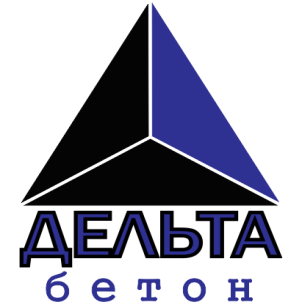 ООО «Дельта Бетон»Ломоносов г. Ул. Мира 1ААОтдел продаж: +7 951 676-76-72e-mail:info@delta-beton.ruОКПО 94697779  ОГРН 1157847016689ИНН 7807065457 КПП 780701001Услуги автобетононасосаУслуги автобетононасосаДлина стрелы ЦенаЧас /м316-24(мин 2ч. под.+ 5ч. раб)1800р. /180р.27-32(мин 2ч. под. +5ч. раб)1900р./190р.36(мин 2ч. под.+5ч. раб)2000р./200р.44(мин 3ч. под +6ч. раб)3200р./320р.52 (мин 3ч. под.+6ч. раб )3300р./330р.Дополнительные бетоноводы 100р. метр.Перестановка АБН1000р.